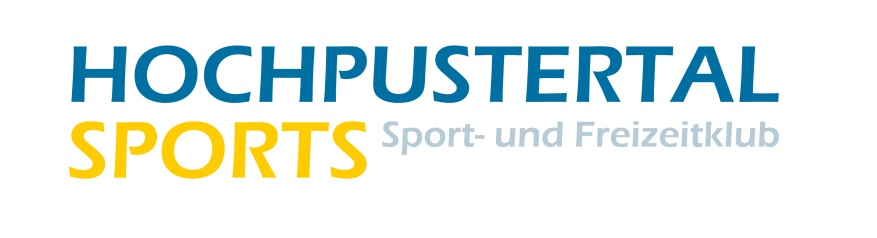 P R E S S E A U S E N D U N GBENEDIKT MITMANNSGRUBER kommt mit seinem aktuellen Programm nach AußervillgratenDER SELTSAME FALL DES BENEDIKT MITMANNSGRUBER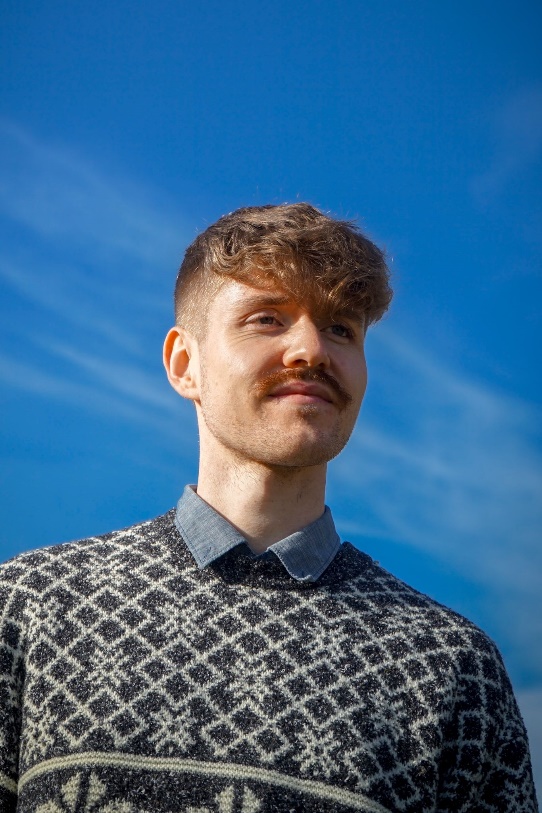 HAUS VALGRATA - AußervillgratenTermin: 03.05.2024 - 20:00 UhrDer Vorverkauf hat begonnen.Eintrittskarten zum Preis von EUR 18,00.- sind erhältlich, ab sofort in der Raiffeisenkasse Villgratental, in der Dolomitenbank in Heinfels und  in Tourismusinformation Sillian - Hochpustertal.DER SELTSAME FALL DES BENEDIKT MITMANNSGRUBERIm Mühlviertel sagt man, es braucht drei Dinge, um ein erwachsener Mann zu werden: Man muss ein Kind zeugen, ein Haus bauen und einen Baum pflanzen. Benedikt Mitmannsgruber ist kein Mann wie alle anderen. Er ist dünn, schwach, hat einen Schnauzbart, trägt einen alten Norwegerpullover und ist ein klassischer Antiheld, ein sensibler Losertyp. Statt ein Haus zu bauen und Vater zu werden, sitzt er mit einer Tasse Johanniskrauttee in einem spärlich eingerichteten Hinterzimmer in einer tristen Großstadt und schreibt lustige Geschichten.Irgendwann begreift seine Familie, dass er nicht altert. Während seine Freunde immer älter werden, Verantwortung übernehmen, Autos kaufen, Kinder zeugen und arbeiten, steckt Mitmannsgruber in der Zeit fest. Er möchte ewig Mitte 20 bleiben. Immer weiter schiebt er das Erwachsenwerden hinaus, bis es unerreichbar und uneinholbar vor ihm liegt."Der seltsame Fall des Benedikt Mitmannsgruber" ist das groß angelegte Schicksal eines jungen Antihelden und der Menschen, denen er in seinem Leben begegnet: Er findet die Liebe, trifft Verschwörungstheoretiker, wird enttäuscht, muss in Isolation und lernt, was von zeitloser Bedeutung ist: Sein Hund, seine Freundin und Avocado-Aufstrich.(Text und Bild/ Fotocredit: Anna Sophie Kölbl)